    ESOGÜ Karşılaştırmalı Edebiyat Bölümü Ders Bilgi Formu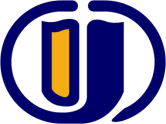 Dersin Öğretim Üyesi:  Dr.Öğr.Üy. Süleyman İNCEEFE İmza: 	 								Tarih: DÖNEMBAHARDERSİN KODU121918051DERSİN ADIDünya SinemasıYARIYILHAFTALIK DERS SAATİHAFTALIK DERS SAATİHAFTALIK DERS SAATİHAFTALIK DERS SAATİHAFTALIK DERS SAATİHAFTALIK DERS SAATİDERSİNDERSİNDERSİNDERSİNDERSİNYARIYILTeorikTeorikUygulamaLaboratuarLaboratuarLaboratuarKredisiAKTSTÜRÜTÜRÜDİLİ 822 00002 3ZORUNLU ( )  SEÇMELİ (X)ZORUNLU ( )  SEÇMELİ (X)TürkçeDERSİN KATEGORİSİDERSİN KATEGORİSİDERSİN KATEGORİSİDERSİN KATEGORİSİDERSİN KATEGORİSİDERSİN KATEGORİSİDERSİN KATEGORİSİDERSİN KATEGORİSİDERSİN KATEGORİSİDERSİN KATEGORİSİDERSİN KATEGORİSİDERSİN KATEGORİSİGenel EdebiyatGenel EdebiyatYabancı DilYabancı DilYabancı DilYabancı DilKarşılaştırmalı EdebiyatKarşılaştırmalı EdebiyatKarşılaştırmalı EdebiyatKarşılaştırmalı EdebiyatKarşılaştırmalı EdebiyatSosyal BilimxDEĞERLENDİRME ÖLÇÜTLERİDEĞERLENDİRME ÖLÇÜTLERİDEĞERLENDİRME ÖLÇÜTLERİDEĞERLENDİRME ÖLÇÜTLERİDEĞERLENDİRME ÖLÇÜTLERİDEĞERLENDİRME ÖLÇÜTLERİDEĞERLENDİRME ÖLÇÜTLERİDEĞERLENDİRME ÖLÇÜTLERİDEĞERLENDİRME ÖLÇÜTLERİDEĞERLENDİRME ÖLÇÜTLERİDEĞERLENDİRME ÖLÇÜTLERİDEĞERLENDİRME ÖLÇÜTLERİYARIYIL İÇİYARIYIL İÇİYARIYIL İÇİYARIYIL İÇİYARIYIL İÇİFaaliyet türüFaaliyet türüFaaliyet türüFaaliyet türüFaaliyet türüSayı%YARIYIL İÇİYARIYIL İÇİYARIYIL İÇİYARIYIL İÇİYARIYIL İÇİI. Ara SınavI. Ara SınavI. Ara SınavI. Ara SınavI. Ara Sınav 125 YARIYIL İÇİYARIYIL İÇİYARIYIL İÇİYARIYIL İÇİYARIYIL İÇİII. Ara SınavII. Ara SınavII. Ara SınavII. Ara SınavII. Ara Sınav 1 25YARIYIL İÇİYARIYIL İÇİYARIYIL İÇİYARIYIL İÇİYARIYIL İÇİKısa SınavKısa SınavKısa SınavKısa SınavKısa SınavYARIYIL İÇİYARIYIL İÇİYARIYIL İÇİYARIYIL İÇİYARIYIL İÇİÖdevÖdevÖdevÖdevÖdevYARIYIL İÇİYARIYIL İÇİYARIYIL İÇİYARIYIL İÇİYARIYIL İÇİProjeProjeProjeProjeProjeYARIYIL İÇİYARIYIL İÇİYARIYIL İÇİYARIYIL İÇİYARIYIL İÇİRaporRaporRaporRaporRaporYARIYIL İÇİYARIYIL İÇİYARIYIL İÇİYARIYIL İÇİYARIYIL İÇİDiğer (………)Diğer (………)Diğer (………)Diğer (………)Diğer (………)YARIYIL SONU SINAVIYARIYIL SONU SINAVIYARIYIL SONU SINAVIYARIYIL SONU SINAVIYARIYIL SONU SINAVI1 50 VARSA ÖNERİLEN ÖNKOŞUL(LAR)VARSA ÖNERİLEN ÖNKOŞUL(LAR)VARSA ÖNERİLEN ÖNKOŞUL(LAR)VARSA ÖNERİLEN ÖNKOŞUL(LAR)VARSA ÖNERİLEN ÖNKOŞUL(LAR)Dersin ön koşulu yoktur.Dersin ön koşulu yoktur.Dersin ön koşulu yoktur.Dersin ön koşulu yoktur.Dersin ön koşulu yoktur.Dersin ön koşulu yoktur.Dersin ön koşulu yoktur.DERSİN KISA İÇERİĞİDERSİN KISA İÇERİĞİDERSİN KISA İÇERİĞİDERSİN KISA İÇERİĞİDERSİN KISA İÇERİĞİDünya sinema tarihi, belirli dönemler, türler, ekoller ve sanatçılar, tarihsek süreçte sinema dili ve tekniği, görsel dil ve yazılı dil arasındaki örtüşme ya da ayrılıkların niteliği, edebiyat-sinema etkileşiminin bu iki sanata yansımaları, senaryo ve eleştiri sorunları.Dünya sinema tarihi, belirli dönemler, türler, ekoller ve sanatçılar, tarihsek süreçte sinema dili ve tekniği, görsel dil ve yazılı dil arasındaki örtüşme ya da ayrılıkların niteliği, edebiyat-sinema etkileşiminin bu iki sanata yansımaları, senaryo ve eleştiri sorunları.Dünya sinema tarihi, belirli dönemler, türler, ekoller ve sanatçılar, tarihsek süreçte sinema dili ve tekniği, görsel dil ve yazılı dil arasındaki örtüşme ya da ayrılıkların niteliği, edebiyat-sinema etkileşiminin bu iki sanata yansımaları, senaryo ve eleştiri sorunları.Dünya sinema tarihi, belirli dönemler, türler, ekoller ve sanatçılar, tarihsek süreçte sinema dili ve tekniği, görsel dil ve yazılı dil arasındaki örtüşme ya da ayrılıkların niteliği, edebiyat-sinema etkileşiminin bu iki sanata yansımaları, senaryo ve eleştiri sorunları.Dünya sinema tarihi, belirli dönemler, türler, ekoller ve sanatçılar, tarihsek süreçte sinema dili ve tekniği, görsel dil ve yazılı dil arasındaki örtüşme ya da ayrılıkların niteliği, edebiyat-sinema etkileşiminin bu iki sanata yansımaları, senaryo ve eleştiri sorunları.Dünya sinema tarihi, belirli dönemler, türler, ekoller ve sanatçılar, tarihsek süreçte sinema dili ve tekniği, görsel dil ve yazılı dil arasındaki örtüşme ya da ayrılıkların niteliği, edebiyat-sinema etkileşiminin bu iki sanata yansımaları, senaryo ve eleştiri sorunları.Dünya sinema tarihi, belirli dönemler, türler, ekoller ve sanatçılar, tarihsek süreçte sinema dili ve tekniği, görsel dil ve yazılı dil arasındaki örtüşme ya da ayrılıkların niteliği, edebiyat-sinema etkileşiminin bu iki sanata yansımaları, senaryo ve eleştiri sorunları.DERSİN AMAÇLARIDERSİN AMAÇLARIDERSİN AMAÇLARIDERSİN AMAÇLARIDERSİN AMAÇLARIKarşılaştırmalı Edebiyat’ın kapsamına uygun olarak, edebiyat-sinema ilişkilerini Dünya sineması bağlamında, Dünya sinemasını belirleyen tarihsel süreçleri de dikkate alarak örnek filmler eşliğinde irdelemek.Karşılaştırmalı Edebiyat’ın kapsamına uygun olarak, edebiyat-sinema ilişkilerini Dünya sineması bağlamında, Dünya sinemasını belirleyen tarihsel süreçleri de dikkate alarak örnek filmler eşliğinde irdelemek.Karşılaştırmalı Edebiyat’ın kapsamına uygun olarak, edebiyat-sinema ilişkilerini Dünya sineması bağlamında, Dünya sinemasını belirleyen tarihsel süreçleri de dikkate alarak örnek filmler eşliğinde irdelemek.Karşılaştırmalı Edebiyat’ın kapsamına uygun olarak, edebiyat-sinema ilişkilerini Dünya sineması bağlamında, Dünya sinemasını belirleyen tarihsel süreçleri de dikkate alarak örnek filmler eşliğinde irdelemek.Karşılaştırmalı Edebiyat’ın kapsamına uygun olarak, edebiyat-sinema ilişkilerini Dünya sineması bağlamında, Dünya sinemasını belirleyen tarihsel süreçleri de dikkate alarak örnek filmler eşliğinde irdelemek.Karşılaştırmalı Edebiyat’ın kapsamına uygun olarak, edebiyat-sinema ilişkilerini Dünya sineması bağlamında, Dünya sinemasını belirleyen tarihsel süreçleri de dikkate alarak örnek filmler eşliğinde irdelemek.Karşılaştırmalı Edebiyat’ın kapsamına uygun olarak, edebiyat-sinema ilişkilerini Dünya sineması bağlamında, Dünya sinemasını belirleyen tarihsel süreçleri de dikkate alarak örnek filmler eşliğinde irdelemek.DERSİN MESLEK EĞİTİMİNİ SAĞLAMAYA YÖNELİK KATKISIDERSİN MESLEK EĞİTİMİNİ SAĞLAMAYA YÖNELİK KATKISIDERSİN MESLEK EĞİTİMİNİ SAĞLAMAYA YÖNELİK KATKISIDERSİN MESLEK EĞİTİMİNİ SAĞLAMAYA YÖNELİK KATKISIDERSİN MESLEK EĞİTİMİNİ SAĞLAMAYA YÖNELİK KATKISI Bu ders görsel sanatlar ile ilintili olarak Karşılaştırmalı Edebiyat çalışmaları yapabilmek için ihtiyaç duydukları bilgi ve kültürel arka planı kazandırır. Bu ders görsel sanatlar ile ilintili olarak Karşılaştırmalı Edebiyat çalışmaları yapabilmek için ihtiyaç duydukları bilgi ve kültürel arka planı kazandırır. Bu ders görsel sanatlar ile ilintili olarak Karşılaştırmalı Edebiyat çalışmaları yapabilmek için ihtiyaç duydukları bilgi ve kültürel arka planı kazandırır. Bu ders görsel sanatlar ile ilintili olarak Karşılaştırmalı Edebiyat çalışmaları yapabilmek için ihtiyaç duydukları bilgi ve kültürel arka planı kazandırır. Bu ders görsel sanatlar ile ilintili olarak Karşılaştırmalı Edebiyat çalışmaları yapabilmek için ihtiyaç duydukları bilgi ve kültürel arka planı kazandırır. Bu ders görsel sanatlar ile ilintili olarak Karşılaştırmalı Edebiyat çalışmaları yapabilmek için ihtiyaç duydukları bilgi ve kültürel arka planı kazandırır. Bu ders görsel sanatlar ile ilintili olarak Karşılaştırmalı Edebiyat çalışmaları yapabilmek için ihtiyaç duydukları bilgi ve kültürel arka planı kazandırır.DERSİN ÖĞRENİM ÇIKTILARIDERSİN ÖĞRENİM ÇIKTILARIDERSİN ÖĞRENİM ÇIKTILARIDERSİN ÖĞRENİM ÇIKTILARIDERSİN ÖĞRENİM ÇIKTILARIYaşanılan dünyanın sanatsal değerlerini ve bunlar arasındaki bağlantının niteliğini yorumlayarak yeni sentezlere varabilmek.Yaşanılan dünyanın sanatsal değerlerini ve bunlar arasındaki bağlantının niteliğini yorumlayarak yeni sentezlere varabilmek.Yaşanılan dünyanın sanatsal değerlerini ve bunlar arasındaki bağlantının niteliğini yorumlayarak yeni sentezlere varabilmek.Yaşanılan dünyanın sanatsal değerlerini ve bunlar arasındaki bağlantının niteliğini yorumlayarak yeni sentezlere varabilmek.Yaşanılan dünyanın sanatsal değerlerini ve bunlar arasındaki bağlantının niteliğini yorumlayarak yeni sentezlere varabilmek.Yaşanılan dünyanın sanatsal değerlerini ve bunlar arasındaki bağlantının niteliğini yorumlayarak yeni sentezlere varabilmek.Yaşanılan dünyanın sanatsal değerlerini ve bunlar arasındaki bağlantının niteliğini yorumlayarak yeni sentezlere varabilmek.TEMEL DERS KİTABITEMEL DERS KİTABITEMEL DERS KİTABITEMEL DERS KİTABITEMEL DERS KİTABIDünya Sinema Tarihi, Geoffrey Nowell-Smith, Çev.Ahmet Fethi, Kabalcı Yay., 2003Dünya Sinema Tarihi, Geoffrey Nowell-Smith, Çev.Ahmet Fethi, Kabalcı Yay., 2003Dünya Sinema Tarihi, Geoffrey Nowell-Smith, Çev.Ahmet Fethi, Kabalcı Yay., 2003Dünya Sinema Tarihi, Geoffrey Nowell-Smith, Çev.Ahmet Fethi, Kabalcı Yay., 2003Dünya Sinema Tarihi, Geoffrey Nowell-Smith, Çev.Ahmet Fethi, Kabalcı Yay., 2003Dünya Sinema Tarihi, Geoffrey Nowell-Smith, Çev.Ahmet Fethi, Kabalcı Yay., 2003Dünya Sinema Tarihi, Geoffrey Nowell-Smith, Çev.Ahmet Fethi, Kabalcı Yay., 2003YARDIMCI KAYNAKLARYARDIMCI KAYNAKLARYARDIMCI KAYNAKLARYARDIMCI KAYNAKLARYARDIMCI KAYNAKLARSinema ve çağımız, Atilla Dorsay, Hil yay. 1. Cilt, 1984, 2. Cilt, 1985.Senrayo ve Yapım, M.Tali Öngören,  Alan yay. 3 Cilt, 1996Sinema ve çağımız, Atilla Dorsay, Hil yay. 1. Cilt, 1984, 2. Cilt, 1985.Senrayo ve Yapım, M.Tali Öngören,  Alan yay. 3 Cilt, 1996Sinema ve çağımız, Atilla Dorsay, Hil yay. 1. Cilt, 1984, 2. Cilt, 1985.Senrayo ve Yapım, M.Tali Öngören,  Alan yay. 3 Cilt, 1996Sinema ve çağımız, Atilla Dorsay, Hil yay. 1. Cilt, 1984, 2. Cilt, 1985.Senrayo ve Yapım, M.Tali Öngören,  Alan yay. 3 Cilt, 1996Sinema ve çağımız, Atilla Dorsay, Hil yay. 1. Cilt, 1984, 2. Cilt, 1985.Senrayo ve Yapım, M.Tali Öngören,  Alan yay. 3 Cilt, 1996Sinema ve çağımız, Atilla Dorsay, Hil yay. 1. Cilt, 1984, 2. Cilt, 1985.Senrayo ve Yapım, M.Tali Öngören,  Alan yay. 3 Cilt, 1996Sinema ve çağımız, Atilla Dorsay, Hil yay. 1. Cilt, 1984, 2. Cilt, 1985.Senrayo ve Yapım, M.Tali Öngören,  Alan yay. 3 Cilt, 1996DERSTE GEREKLİ ARAÇ VE GEREÇLERDERSTE GEREKLİ ARAÇ VE GEREÇLERDERSTE GEREKLİ ARAÇ VE GEREÇLERDERSTE GEREKLİ ARAÇ VE GEREÇLERDERSTE GEREKLİ ARAÇ VE GEREÇLER Projeksiyon-Televizyon Projeksiyon-Televizyon Projeksiyon-Televizyon Projeksiyon-Televizyon Projeksiyon-Televizyon Projeksiyon-Televizyon Projeksiyon-TelevizyonDERSİN HAFTALIK PLANIDERSİN HAFTALIK PLANIHAFTAİŞLENEN KONULAR1 Dünya Sinema Tarihine giriş.2 Dünya Sinema Tarihine giriş.3 Belirli dönemler, türler, ekoller ve sanatçılar.4Ara Sınav5 Belirli dönemler, türler, ekoller ve sanatçılar.6 Belirli dönemler, türler, ekoller ve sanatçılar.7 Tarihsel süreçte sinema dili ve tekniği8 Tarihsel süreçte sinema dili ve tekniği9 Ara Sınav- Görsel dil ve yazılı dil arasındaki örtüşme ya da ayrılıkların niteliği10 Görsel dil ve yazılı dil arasındaki örtüşme ya da ayrılıkların niteliği11 Edebiyat-sinema etkileşiminin bu iki sanata yansımaları12 Edebiyat-sinema etkileşiminin bu iki sanata yansımaları13 Edebiyat-sinema etkileşiminin bu iki sanata yansımaları14 Senaryo ve eleştiri sorunları15,16 FinalNOPROGRAM ÇIKTISI 3211Karşılaştırmalı edebiyat bilimi ile ilgili yeterli bilgi birikimi; bu alandaki kuramsal ve uygulamalı bilgileri edinme.  x2Türkçe sözlü ve yazılı etkin iletişim kurma becerileri ve yabancı dil bilgisini kullanma/geliştirme becerisi.x3Mesleki ve etik sorumluluk bilinci.x 4Alana yönelik bilgilerin ediniminde datashow ve workshopların uygulanması. x  5Alana ait kaynaklara ulaşılmasında yabancı dil etkinliğinin arttırılması.  x6Bireysel çalışma, disiplin içi ve disiplinler arası takım çalışması yapabilme becerisi.x7Farklı uluslara ait edebi metinlerin incelenmesi ve bu metinlerden hareketle farklı kültürlerin tanınması ve kültürlerarasılık kavramının işlenmesi.  x8Türk ve dünya edebiyatına yönelik dökümanların takibinin sağlanması.  x9Türk ve dünya edebiyatlarına ait edebi eserlerin karşılaştırmalı olarak incelenmesini sağlamak.x10Karşılaştırmalı edebiyat bilimi ve yan disiplinler ile ilgili bilgi edinimi.  x 11Eleştirel bakış açısının kazandırılması. x 1:Hiç Katkısı Yok. 2:Kısmen Katkısı Var. 3:Tam Katkısı Var.1:Hiç Katkısı Yok. 2:Kısmen Katkısı Var. 3:Tam Katkısı Var.1:Hiç Katkısı Yok. 2:Kısmen Katkısı Var. 3:Tam Katkısı Var.1:Hiç Katkısı Yok. 2:Kısmen Katkısı Var. 3:Tam Katkısı Var.1:Hiç Katkısı Yok. 2:Kısmen Katkısı Var. 3:Tam Katkısı Var.